Об утверждении перечня должностей государственной гражданской службы Республики Марий Эл в Министерстве государственного имущества Республики Марий Эл, исполнение должностных обязанностей по которым связано с использованием сведений, составляющих государственную тайнуВ соответствии с частью 3 статьи 22 Федерального закона
от 27 июля 2004 г. № 79-ФЗ «О государственной гражданской службе Российской Федерации»  п р и к а з ы в а ю:Утвердить Перечень должностей государственной гражданской службы Республики Марий Эл в Министерстве государственного имущества Республики Марий Эл, исполнение должностных обязанностей по которым связано с использованием сведений, составляющих государственную тайну, согласно приложению.Установить, что при замещении должностей государственной гражданской службы Республики Марий Эл, указанных в пункте 
1 настоящего приказа, конкурс может не проводиться.Признать утратившими силу:приказ Министерства государственного имущества Республики Марий Эл от 16 февраля 2015 г. № 4-нп «Об утверждении перечня должностей государственной гражданской службы в Министерстве государственного имущества Республики Марий Эл, исполнение должностных обязанностей по которым связано с использованием сведений, составляющих государственную тайну, при назначении 
на которые конкурс может не проводиться»;приказ Министерства государственного имущества Республики Марий Эл от 30 декабря 2015 года № 22-нп «О внесении изменений 
в приказ Министерства государственного имущества Республики 
Марий Эл от 16 февраля 2015 г. № 4-нп»;приказ Министерства государственного имущества Республики Марий Эл от 12 января 2016 года № 1-нп «О внесении изменений 
в приказ Министерства государственного имущества Республики 
Марий Эл от 16 февраля 2015 г. № 4-нп».Министр	Н.В. СевостьяноваУТВЕРЖДЕН
приказом Министерства
 государственного имущества
Республики Марий Эл 
от    июня 2017 года №      -нп
ПЕРЕЧЕНЬ
должностей государственной гражданской службы Республики Марий Эл в Министерстве государственного имущества Республики Марий Эл, исполнение должностных обязанностей по которым связано с использованием сведений, составляющих государственную тайнуНачальник отдела управления земельными ресурсами.Начальник отдела распоряжения государственной собственностью.Заместитель начальника отдела реестров.Советник отдела закупок, кадров и общих вопросов.Главный специалист-эксперт отдела закупок, кадров и общих вопросов.СПРАВКАк приказу Министерства государственного имущества Республики Марий Эл от     июня 2017 г. №       -нп «Об утверждении перечня должностей государственной гражданской службы Республики 
Марий Эл в Министерстве государственного имущества Республики Марий Эл, исполнение должностных обязанностей по которым связано 
с использованием сведений, составляющих государственную тайну, 
при назначении на которые конкурс может не проводиться»Приказ Министерства государственного имущества Республики 
Марий Эл от 12 января 2016 г. № 1 -нп принят в соответствии 
с частью 3 статьи 22 Федерального закона от 27 июля 2004 г. № 79-ФЗ «О государственной гражданской службе Российской Федерации» 
в части внесения изменений в Перечень должностей государственной гражданской службы в Министерстве государственного имущества Республики Марий Эл, исполнение должностных обязанностей 
по которым связано с использованием сведений, составляющих государственную тайну, при назначении на которые конкурс может 
не проводиться.Согласования приказа с иными министерствами и ведомствами 
не требуется.Начальник правового отдела	Н.А.БурковаИсполнитель 	М.С.Бахтина
Заместитель начальника отдела 
правового обеспечения и распоряжения 
государственной собственностью 	А.Ю.НазароваНачальник общего отдела 	А.А.СадовинЗаместитель министра государственного 
имущества Республики Марий Эл 	А.В.Плотников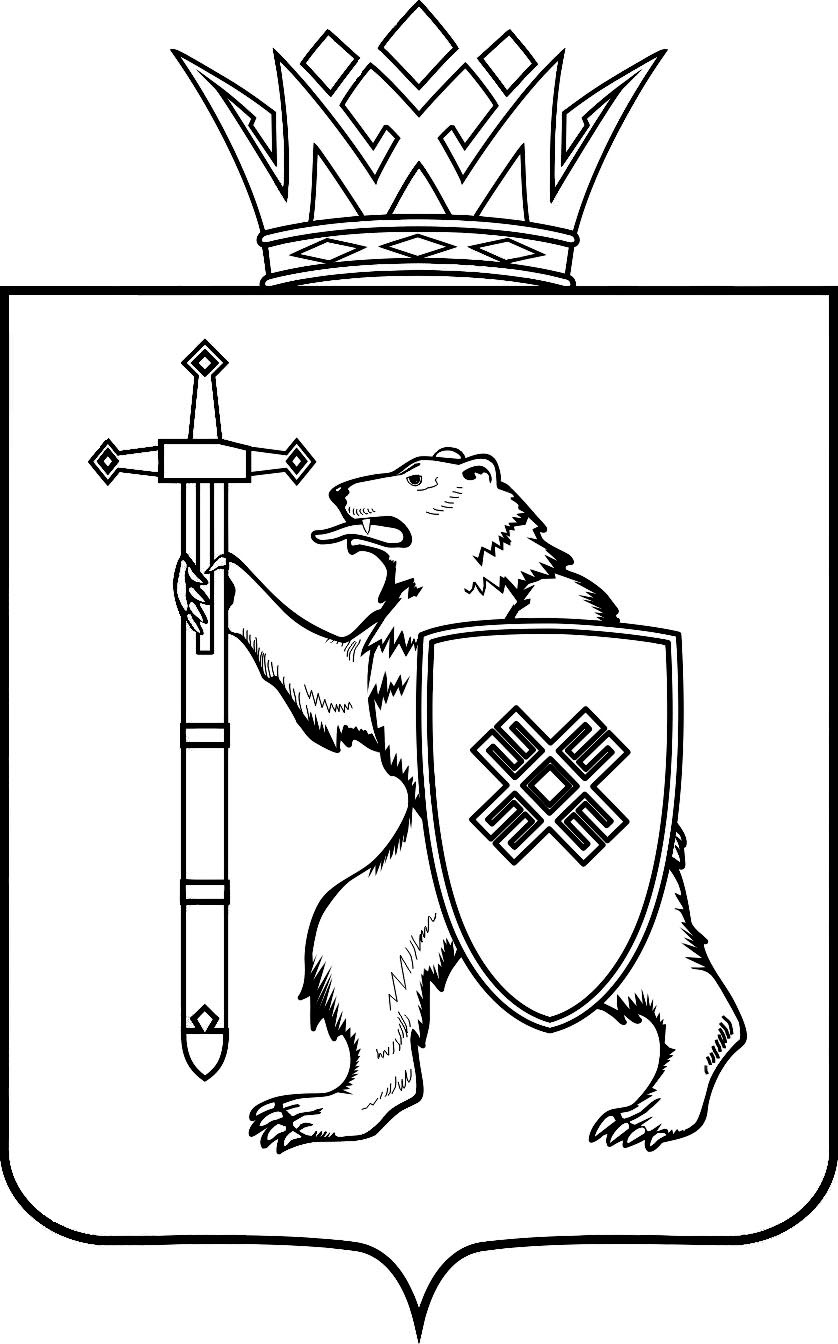 МАРИЙ ЭЛ РЕСПУБЛИКЫНКУГЫЖАНЫШ ПОГОМИНИСТЕРСТВЫЖЕШ У Д Ы КМАРИЙ ЭЛ РЕСПУБЛИКЫНКУГЫЖАНЫШ ПОГОМИНИСТЕРСТВЫЖЕШ У Д Ы КМИНИСТЕРСТВО 
ГОСУДАРСТВЕННОГО ИМУЩЕСТВА
РЕСПУБЛИКИ МАРИЙ ЭЛП Р И К А ЗМИНИСТЕРСТВО 
ГОСУДАРСТВЕННОГО ИМУЩЕСТВА
РЕСПУБЛИКИ МАРИЙ ЭЛП Р И К А ЗМИНИСТЕРСТВО 
ГОСУДАРСТВЕННОГО ИМУЩЕСТВА
РЕСПУБЛИКИ МАРИЙ ЭЛП Р И К А ЗМИНИСТЕРСТВО 
ГОСУДАРСТВЕННОГО ИМУЩЕСТВА
РЕСПУБЛИКИ МАРИЙ ЭЛП Р И К А ЗМИНИСТЕРСТВО 
ГОСУДАРСТВЕННОГО ИМУЩЕСТВА
РЕСПУБЛИКИ МАРИЙ ЭЛП Р И К А Зотиюля2017 г.2017 г.№    - нп